Сапунени балончета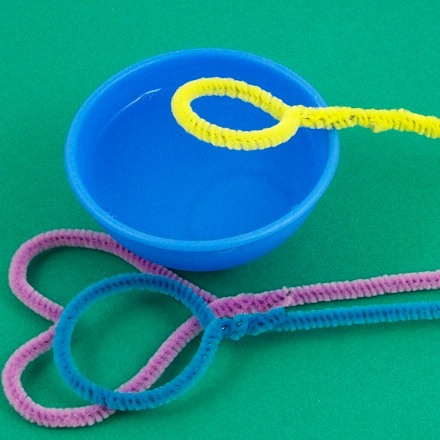 Рецепта за сапунената течност:500мл веро1лит. Вода4 суп.лъж.(60мл) глицеринИзползвайте тези огъващи се craft-пръчици, за да си измислите различни форми, през които децата да духат балончетата. 